NamePriyaPriyaPriyaPriyaPriyaPriya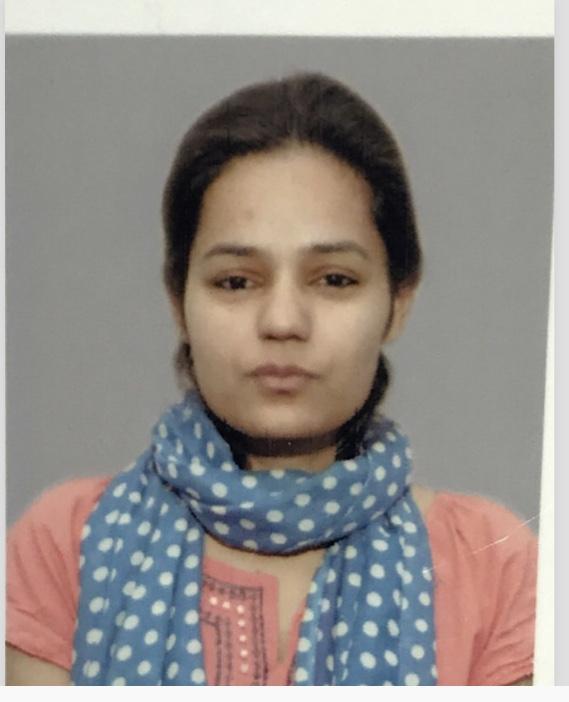 DesignationAssistant ProfessorAssistant ProfessorAssistant ProfessorAssistant ProfessorAssistant ProfessorAssistant ProfessorDepartmentPhysicsPhysicsPhysicsPhysicsPhysicsPhysicsQualificationM.Sc,B.edGATE M.Sc,B.edGATE M.Sc,B.edGATE M.Sc,B.edGATE M.Sc,B.edGATE M.Sc,B.edGATE Research Experience (in years)Total1Total1Total1Teaching1Teaching1Teaching1ResearchNILResearchNILContact Details:priyadhankhar28@gmail.compriyadhankhar28@gmail.compriyadhankhar28@gmail.compriyadhankhar28@gmail.compriyadhankhar28@gmail.com       Mobile/Phone9991385651       Mobile/Phone9991385651       Mobile/Phone9991385651Books/Chapters PublishedNILNILNILNILNILNILNILNILResearch PublicationsInternational JournalsInternational JournalsNational JournalsNational JournalsInternational ConferencesInternational ConferencesInternational ConferencesNational ConferencesResearch PublicationsResearch Guidance Research Guidance Ph.D.Ph.D.NILMastersMastersMastersNILResearch ProjectsResearch ProjectsCompletedCompletedNILInprogressInprogressInprogressNILConsultancy ProjectsConsultancy ProjectsCompletedCompletedNILInprogressInprogressInprogressNILSeminar/Conference/STTPsSeminar/Conference/STTPsAttendedAttendedNILOrganized Organized Organized NILProfessional AffiliationsProfessional AffiliationsNILNILNILNILNILNILNILAwards/ Fellowships etc.Awards/ Fellowships etc.NILNILNILNILNILNILNIL